Autorización de alguna actividad desde Séneca para alguno de nuestros grupos de alumnos.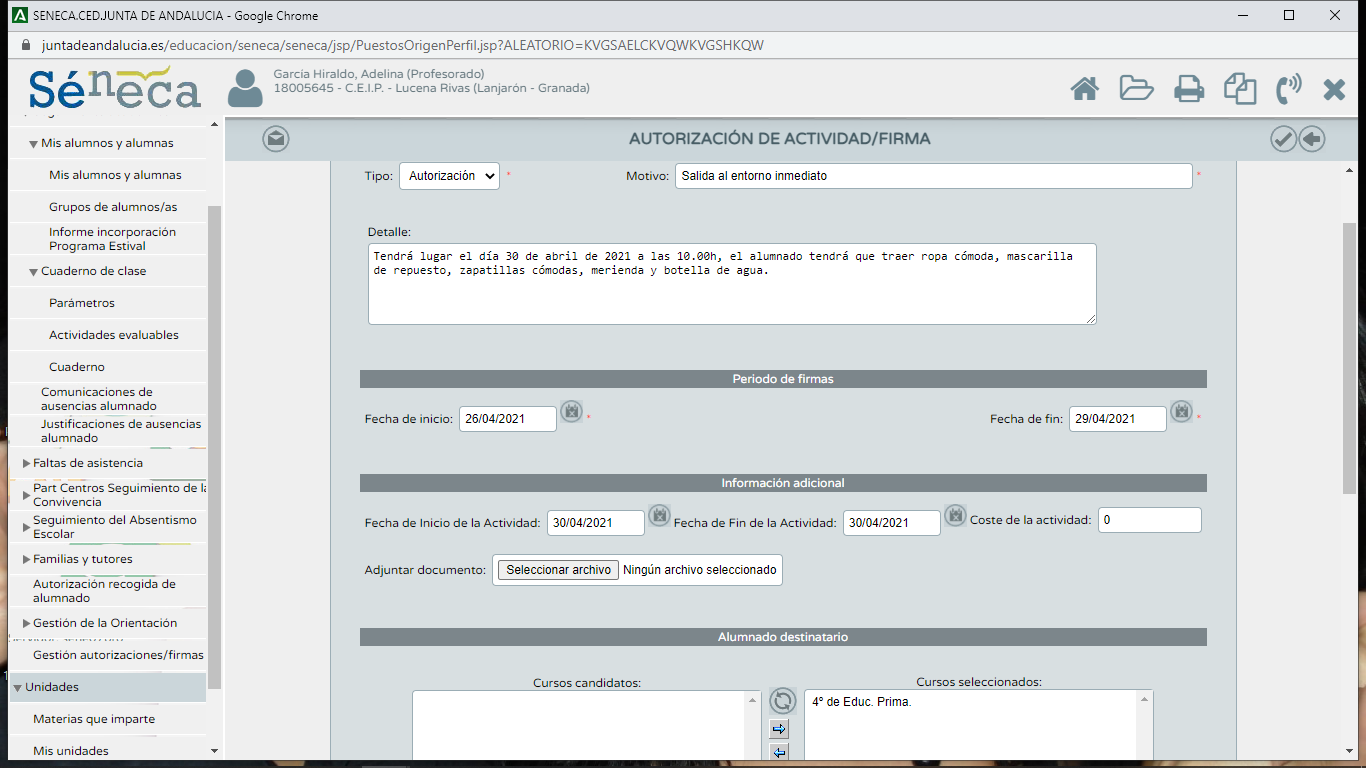 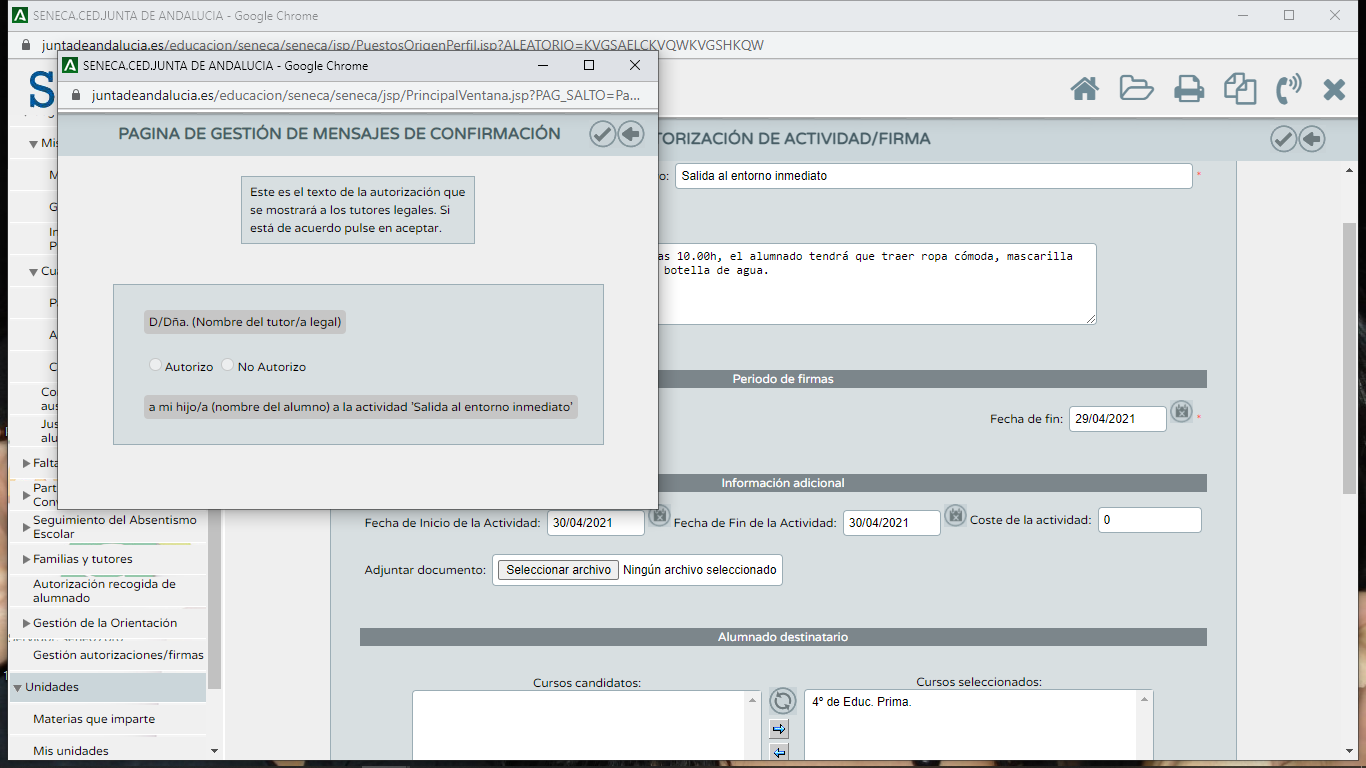 